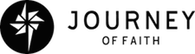 Outdoor Greeter Mission and Calling The goal of the outdoor greeter is to make every visitor feel welcome by warmly greeting them as they arrive on campus and assist guests to find the nearest available parking space.  Specific ResponsibilitiesGreet visitors Provide directions on how to get to the worship center or various classes on campus. Collaborate with staff, ushers, security team members and the facilities team to ensure a safe and friendly environment. Communicate with the Hospitality Coordinator about availability and absences. Spiritual RequirementsBe a committed Jesus-follower with a lifestyle and reputation of Christian faithfulness.RequirementsAbility to stand for an extended period of time. Reporting: Responsible to the Hospitality CoordinatorTime Commitment:45 minutes shifts  